交通学院学术讲座预告题  目： 主讲人： 时  间：地  点： 主讲人简介：（200-300字）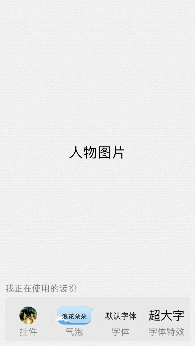 讲座简介：（200-300字）备注：请各位申请讲座的老师填写完毕该文档后，以“主讲人姓名—讲座题目”的文件命名发送至邮箱seutc@126.com。